Valley Stream Christian Academy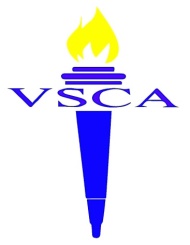 2017 Matching Funds DonationThe money raised from this campaign will help make a quality, Christian education available to all students.__I pledge $50/month for 10 months beginning in July 2017				($500 total donation)__I pledge $100/month for 10 months beginning in July 2017	     	($1,000 total donation)__I pledge $200/month for 10 months beginning in July 2017        		($2,000 total donation)__I will make a one-time donation of $________.*Every dollar donated to this campaign will be doubled up to $10,000 and used specifically for scholarships.*Donations are tax-deductible.*Pledges and donations need to be made prior to June 30th in order to be part of the matching funds. Name: _____________________________________________________Address:___________________________________________________City:________________________  State:________  Zip:__________Phone Number:____________________________________________Email:_________________________________________________________I will mail a check monthly, payable to:			     ____I will set up a recurring payment through the website: www.vscacademy.org/give-to-vsca/Thank you so much for your generosity.  Please direct any inquires to the Director of Development, Breanne Ayala: Bayala@vscaschool.org   (516) 561-6122                                 This form can be mailed to:                             or emailed to:  							                